Chlorophyllum rhacodes ?? 14. Oktober  2011 Erste Gedanken: Aha Wiederfund! Hutdecke rasch bräunlich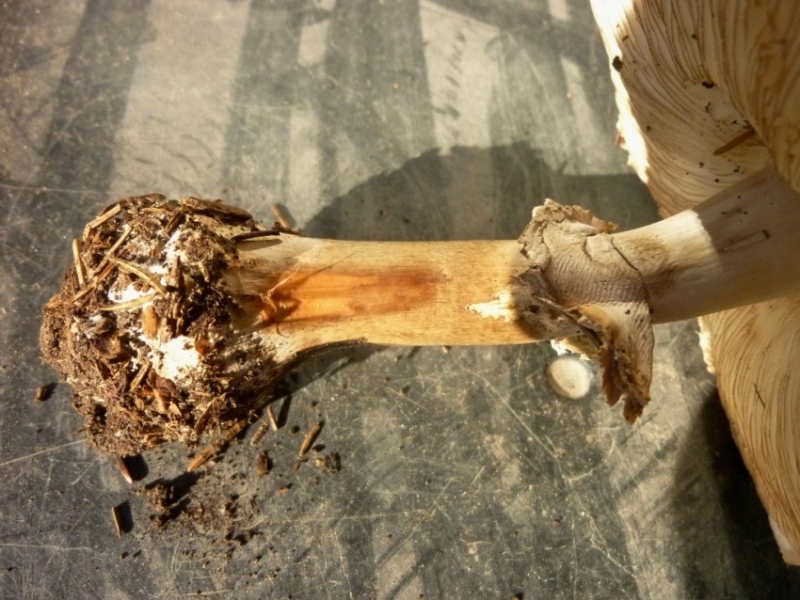 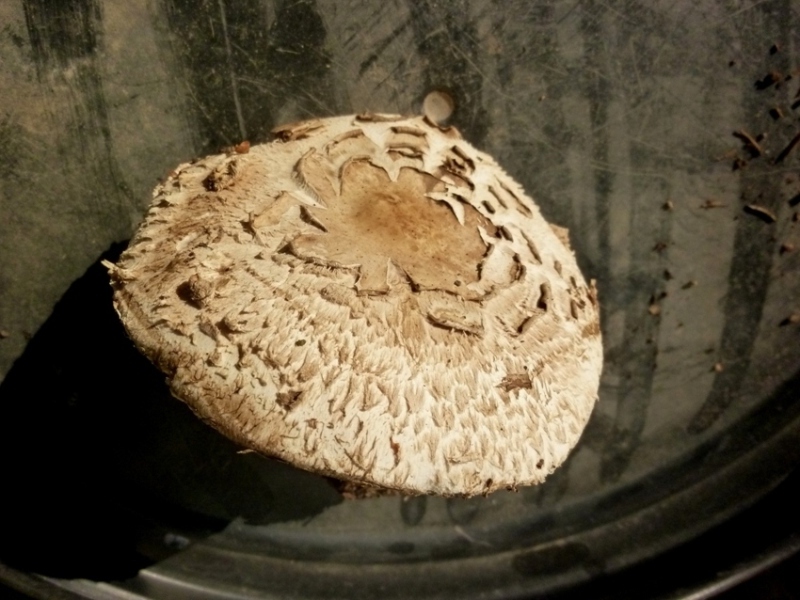 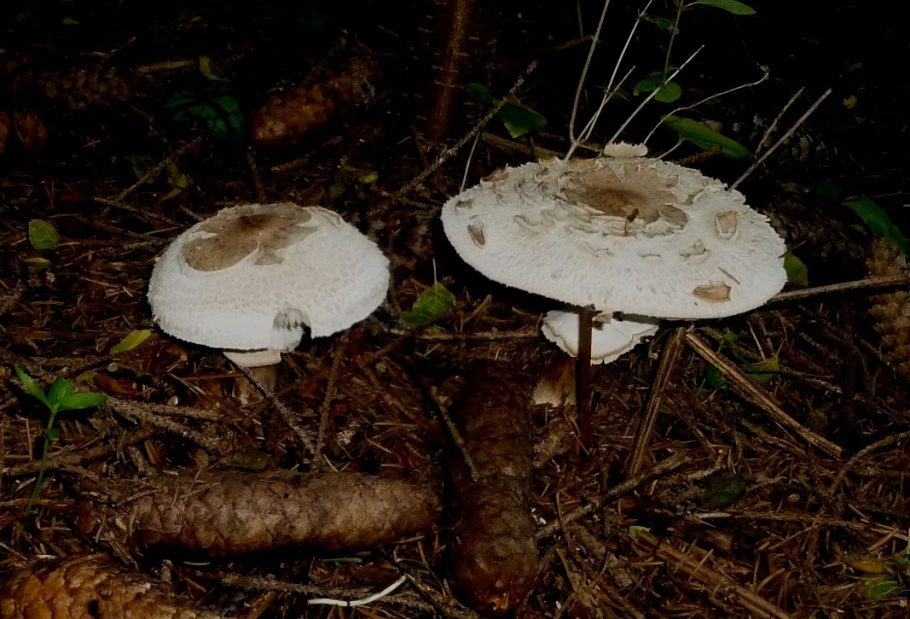 Unt. Ochsenweidewald; 2 Exempl.Im Mischwald mit Fichten, Föhren, Weissdorn, Schwarzdorn, Hasel usw.Ziemlich kräftige Artflockig-schuppig und leichte Rosatönung nicht nur weiss Geschmack letztlich etwas stichigauf der ZungeEs resultierte Chl. rhacodes  ??   Lit.: FN532   Makrobeschrieb Hut 	110 mm und 70 mm breit; ocker 	faserschuppig bis flockig auf 	weisslichem Grund mit von 	aussen her aufstehende 	bzw. aufgerollte, ocker bis 	braun-rosa-grauliche SchuppenHutform     	Gewölbt oben 	abgeflacht etwas flachbuckeligHuthaut:	Nur ganz wenig 	abziehbar, Lamellen: 	Weisslich nach einigen 	Stunden mit dunkelbraunen 	Schneiden; untermischt; eine 	bis zwei Lamelletten zw. den 	Lam.; frei, eng stehend, Fleisch:	Weisslich , zwei	Minuten nach dem Anschnitt 	ändert die weissliche Farbe auf 	blass rosa   Geschmack   mild bis etwas würzig 	schärflich Geruch	würzig süsslich, etwas 	stechend in der NaseStiel.:     	115mm x Ø 13 - 15mm, 	Glatt; unterhalb des 	nach oben 	abziehbaren 	Rings golden-	braun, 	darüber silber-seidig 	weisslich;	Bei Verletzung 	oder im Schnitt ebenfalls 	orangebräunlich rötend	 	Spitze 1mm dicker  	Basis mit weissem Velum 	versehen;  Knolle ungerandet; 	zwiebelförmig; auf Druck etwas weiche, elastische Knolle mit 30mm Durchmesser und 	viel Bodenstreu anhaftendMikroskopische Untersuchungen						Sporen: Glatt wie Skizze	Spp.: Weiss   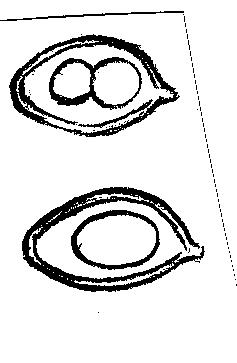 Verhältniszahl 	Q = Länge zu Breite = 1,51Sporenfarbe:		Weiss			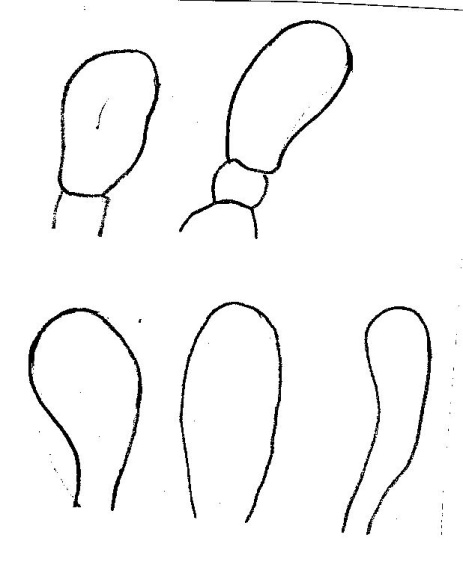 Cheilozystiden in My : 30x10; 25x14; 38x12 		Auch verschachtelte ZystidenVorkommen			Gemeinde	: 	Zizers	Wetterlage	: 	Wenig feucht, 15 Grad	Lokalität u. Koordinaten: 	Unterer Ochsen- 						weidewald	In relativ tiefer, leicht feuchter Nadel- und Blattstreu unter 	Fichte, Weissdorn und Schwarzdorn	Bemerkungen: Im letzten Jahr zeigte sich die gleiche Art  am gleichen Ort um einige Wochen früher.Auch dieses Jahr gleichzeitig erscheinende Jungfernschirmlinge, die folgende Makrolepiota und diesmal neu Ockerbraune SchirmlingeZizers 19. Oktober 2011      M. WalterMacrolepiota mastoidea ??  14. Oktober  2011 Lit.: FN555  Erste Gedanken: weisslich und sehr dunkle, gut haftende Flocken - keine SchuppenUnt. Ochsenweidewald; 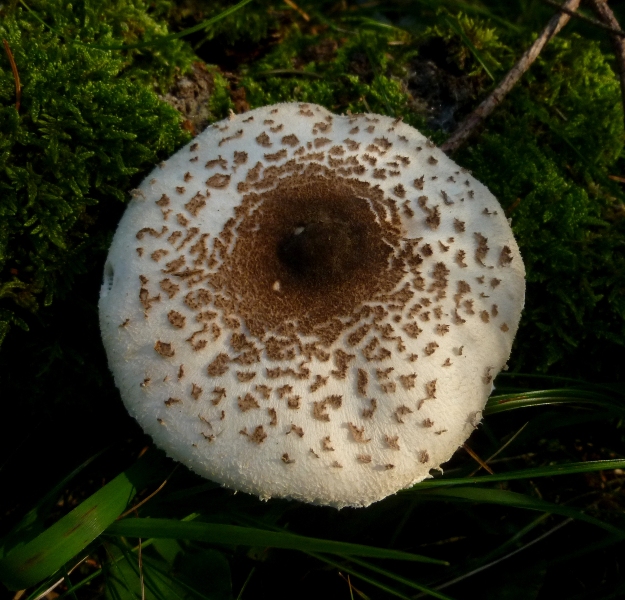 Nur 1 ExemplarIm Mischwald mit Fichten, Föhren, Weissdorn, Schwarzdorn, Hasel usw.Ziemlich zierliche  Art mit kleiner WarzeDas Weiss mit sehr blasser RosatönungGeruch: NussigGeschmack: Mild etwas schmierigMakrobeschrieb Hut 	75 mm breit; 	Weissliche Grundfarbe mit Rosa Anflug 	und  feinst hellocker faserschuppig;  	Darauf dunkelbraune relativ gut 	haftende braune Flöcklein, Zentrum mit 	ungesplitteter Fläche	Hutform       Etwas eingedrückt und  deutlich buckelig	Huthaut:   	Bis über Mitte abziehbar, darunter weissLamellen: Weisslich, Schneiden ebenso; untermischt; 	Lamelletten im Abtausch 	mit Lamellen (1 : 1)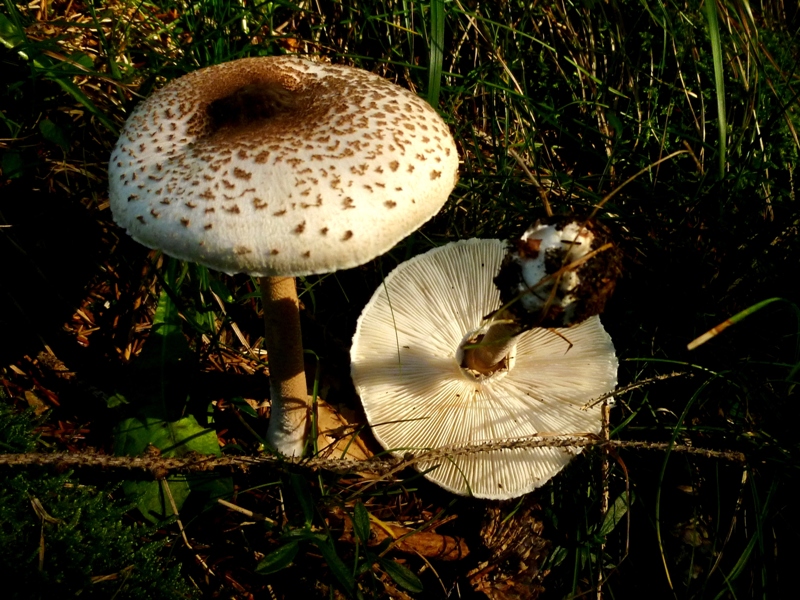 			frei, eng stehend, Fleisch:	Weisslich , Nach	dem Anschnitt 	keine wesentliche 	Farbänderung   	Geschmack   mild etwas 	schleimig Geruch nussig wie M. proceraStiel.: Braun und fein 	genattert Bei Verletzung 	oder im Schnitt ebenfalls 	orangebräunlich rötend 	Basis mit weissem Velum 	versehen;  kleine	zwiebelförmige 	ungerandete Knolle; Mikroskopische Untersuchungen	Sporen: Glatt wie Skizze	Spp.: Weiss/nicht geprüft   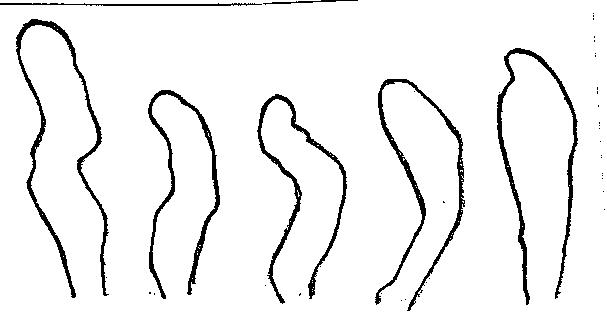 Verhältniszahl Q = Länge zu Breite = 1,44		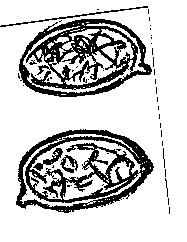 Cheilozystiden in My : 25x10; 15x5; 23x6;	               25x5; 23x5 Verknorpelte Zystiden gemäss SkizzenVorkommen			Gemeinde	: 	Zizers	Wetterlage	: 	Wenig feucht, 15 Grad	Lokalität u. Koordinaten: 	Unterer Ochsenweidewald	In relativ tiefer, leicht feuchter Nadel- und Blattstreu unter Fichte, Weissdorn und 	Schwarzdorn	Bemerkungen: 	Dieser Schirmling ist mir wohl noch nicht begegnet.			Brunneum hat wahrscheinlich stärker abgeflachten Keimporus (Apex)  und 			gerandete KnolleZizers 19. Oktober 2011      M. Walter